FINAL SUMMARY RECORD v1.0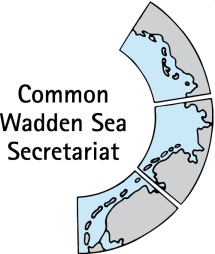 Meeting of theTask Group Management (TG-M 21-2)9 March 2021Online meetingOpening of the Meeting and adoption of the AgendaThe meeting was opened by the chair, Henrik Jørgensen at 13:00 on 9 March 2021. He passed apologies from Maren Bauer, Nina Schröder and Angelique Nielen. Also, Klaus Janke did not join the meeting. A list of attendees is at Annex 1. The chair announced his availability until 14:00 for this meeting. Thomas Borchers agreed to take the role as chair of the meeting from then on. TG-M adopted the draft agenda of the meeting (Annex 2). Action items are at Annex 3.Adoption of the draft summary recordDocument: TG-M21-2-2_SR21-1TG-M adopted the draft summary record of TG-M21-1. Announcements Documents: TG-M21-2-3-AnnouncementsDenmark, Germany, Schleswig-Holstein, Hamburg, NetherlandsNo announcementsLower SaxonyNatura 2000 management planning for the Lower Saxon Wadden Sea National Park:
By the end of 2021, action sheets will be drawn up for each habitat type and each Annex II species. Bird species are treated in the context of the respective habitat type (as far as they are character species of the habitat type, they are to be included anyway). In addition, thematic action sheets will be produced for the whole natura 2000 area (e.g., ensuring natural processes, visitor information and guidance, predation management). The requirements of the trilateral Wadden Sea Plan will be taken into account.CWSSSee announcements to the Wadden Sea Board at their 32nd meeting on 4 March 2021: WSB 32/4 Announcements CWSSThe Kick-Off meeting with the IKI secretariat is going to take place mid-April, followed by the development of the proposal for the preparation phase, which is expected to start at the beginning of 2022;This year´s Internationale Tourismus Börse is planned as virtual ITB Berlin NOW Live Event. CWSS has organised a panel discussion on 09 March 2021 at 14:00 “Towards a sustainable recovery from COVID-19 for tourism in protected areas PROWAD LINK – unlocking the potential of natural areas for a sustainable development in the Wadden Sea (DK, D, NL), Geiranger Fjord (NO), Wash & North Norfolk Coast (UK).” CWSS has forwarded a complimentary guest ticket/access code to join this panel discussion for free;The second workshop of the Climate Vulnerability Index (CVI) method was held on 16 – 17 February 2021 and was facilitated by the CVI developers Scott Heron and Jon Day (Townsville, Australia). Preparatory to the workshop, the CVI developers provided video information on the CVI method and on outcomes of the Phase 1 Workshop. The latter includes material of a World Heritage Marine Programme site managers e-meeting, where the chairpersons of the Task Group World Heritage (TG-WH), Barbara Engels, and EG-C, Robert Zijlstra, and the CVI developers, presented the results of the CVI process in the Wadden Sea (see WSB32/5.1/1).The group noted the information.Implementation of the Leeuwarden Declaration 13:50Document: TG-M21-24-1-Work plan 2021-22.xlsx, TG-M21-2-4-2Marine litter,Work plan  Participants discussed the document and raised the following points to be added or amended:Line 48 (LD 29): under consideration of possible additional activities, e.g., resulting from a “code of conduct on energy cable laying” discussion, text in column C was amended from “Treated in SIMP” to “Focus on SIMP”. Column C: request to add key words, e.g., marine litter.Line 32 Wardening workshop: due to COVID travel restrictions, this will be postponed to 2022. Karst Jaarsma will inquire on the status of the wardening workshop and will bring in a short paper to justify postponement of the workshop.Lines 50/51, LD 36 Trilateral Research agenda: Role of TG-M is to supportLines 52 – 55, LD 43 Trilateral Governmental Conference: Role of TG-M is to contribute on demandFloris van Bentum inquired how to prioritise activities. The group welcomed and agreed with the work plan, with the addition of items listed above.The group further agreed that a risk assessment for items under TG-M responsibility should be added as extra column to the work plan, a preliminary assessment should be conducted by chair and CWSS and this should be consolidated in an email consultation. This may support prioritisation of tasks.Paragraph 22 - 23: Marine litter Following the WSB reaction on WSB 32/5.2/5 TG-M Marine Litter inventory, the group discussed next steps towards recommendations on marine litter activities of the Trilateral Wadden Sea Cooperation (TWSC) for WSB 33 focusing on where TWSC contributions can make a difference.Henrik Jørgensen and Thomas Borchers pointed towards possible articles on marine litter in the new Ministerial Declaration.The pending action item “Consider taking up the implementation of the EU single-use plastics directive” may be considered.The group noted the information and agreed to proceed with recommendations on marine litter activities of the TWSC for WSB 33 in written form, starting with Germany (e.g., clustering, addition of new activities). Based on this document, TG-M will discuss the document and start drafting a first contribution on this issue for the Declaration text. 4.3 Paragraph Swimway Henrik Jørgensen informed that at the WSB 32 meeting the Expert Group Swimway had been installed with the Terms of Reference submitted. Adi Kellermann will remain chair of the group and payment is secured until end of 2021. Marina Sanns informed on on-going German discussions regarding the check of whether it is possible and if so, how to take up the main policy document again.The group noted the information and agreed with the process: CWSS will send a formal request for nominations to the focal points and regions. Schleswig-Holstein will inform the group on outcomes of the German discussion on the main policy document as soon as possible, within the next three -six months. 4.4 Natura2000 roof report feasibility study Henrik Jørgensen informed that Denmark will continue working on the N2000 roof report feasibility study as soon as missing input has been delivered. Karst Jaarsma will send the Dutch contribution as soon as possible.The group noted the information. Further work will continue following Dutch contribution.Shipping The group discussed the planned statement on MSC Zoe report and recommendations for the WSB-33 in August 2021. Floris van Bentum informed on on-going activities, such as agreements of Germany and the Netherlands on actions and measures, following the MSC Zoe container accident. These include improvements in shipping safety and shipping routes. Other measures are being investigated. The favoured way to follow-up on these discussions would be in the planned round table, organized by the Wadden Sea Forum.Floris van Bentum informed on a planned doodle to set up the round-table shipping.The group noted the information and agreed that Floris van Bentum will prepare a short statement to sustain the action taken up by the German and Dutch Governments regarding the MSC Zoe accident and to bring possible actions towards IMO. This will be discussed in the next TG-M meeting, and a note to the WSB 33 is planned. The document may also be used to inform responsible ministries in Denmark and Germany. Working approach sustainable fisheriesDocument: TG-M21-2-6 Framework Fisheries.docxJulia Busch gave an overview on the status for the working approach sustainable fisheries with its two products, which was adopted by the Wadden Sea Board at their WSB 31 meeting, held on 18 June 2020. While product 1 (inventory) will be covered by the QSR thematic report on fisheries, product 2, status and recommendations for principles of a Framework for Sustainable Fisheries (Annex 3 Tønder Declaration) is pending. As both products serve as basis for the key topic ‘sustainable fisheries’ in the single integrated management plan (SIMP), a timely completion is desired. Julia Busch suggested handing selected principles to authors of the QSR fisheries (e.g., closed areas). The group agreed to deliver all missing information for product 2 as agreed in the TG-M topical meeting fisheries on 17 July 2020 to CWSS until the end of March 2021. Single integrated management plan (SIMP) and Quality Status Report (QSR) Document: TG-M21-2-7 SIMP-legal databaseSIMPKast Jaarsma suggested outlining if listed agreements (international, trilateral, national) have been translated to national laws and regulations.The group noted the SIMP legal database energy and agreed to add to the database. The group further noted the question of maintenance of the SIMP legal databases.QSRThomas Borchers informed on relevant discussions of the topic at WSB 32, which includes set-up of the Terms of Reference for the QSR editorial board, which were accepted pending final items form the German delegation. Margrita Sobottka asked at which stage and how during the drafting process TG-M would get consulted like mentioned in the TOR with the possibility to give advice and feedback to the authors?Karst Jaarsma reminded that general discussions should be held in the frame of the Task Group Monitoring and Assessment (TG-MA) and that consultants/authors and editorial board are responsible for individual thematic reports.The group noted the information.Participants agreed that CWSS will inquire with chair and secretary of TG-MA on an appropriate way for TG-M to support the writing process of QSR thematic reports in TG-M responsibility.Any Other Business Document: TG-M21-2-8 air traffic regulation_20210225.docxThe group will be invited to discuss any other businessAir traffic regulation. Margrita Sobottka introduced the submitted document and informed on the common approach of Schleswig-Holstein and Lower Saxony to initiate a discussion on lowered flight height (in Germany 150 m). Floris van Bentum informed that in the Netherlands flight heights are regulated in the N2000 management plan for the Wadden Sea. Civil air traffic minimum is 450m with the exemption of 300 with bad weather conditions. Karst Jaarsma added the height of 160m for drones. The group noted the information and agreed that Margrita Sobottka will draft a matrix to be filled in with relevant information on flight heights and restricted areas (only key words, links to documents) by members of TG-M. The group further agreed to take this item up in the agenda of the next TG-M meeting.Knowledge programme climate adaptationKarst Jaarsma informed on a planned knowledge programme on climate adaptation in the Netherlands. The chair of the Expert Group Climate Change Adaptation (Robert Zijlstra) is already involved. Marina Sanns reminded on the Community of Understanding (CoU) on sediment solutions, which is currently being set up by Programme Rijke Waddenzee (PRW).The group noted the information and agreed that this topic is better represented by the EG-C Next meeting The group agreed to schedule the next TG-M meeting (TG-M 21-3) to the end of May, with support of a doodle organized by CWSS. Closing Thomas Borchers thanked participants for a fruitful discussion and closed the meeting at 15:30 on 9 March 2021.ANNEX 1: List of participantsLIST OF PARTICIPANTSTask Group Management (TG-M 21-2)09 March 2021Online meetingANNEX 2: Final agendaFINAL AGENDATask Group Management (TG-M 21-2) 09 March 2021Online meetingOpening of the Meeting and adoption of the Agenda The meeting will be opened by the chairperson at 13:00 on 09 March 2021. Participants will be invited to adopt the draft agenda of the meeting.Summary record Documents: TG-M21-2-2_SR21-1Proposal: Adopt the draft Summary Record of TG-M 21-1.Announcements Document: TG-M21-2-3-AnnouncementsTo account for the shortened time for this virtual meeting, meeting participants are invited to hand in their information to the CWSS until 8 March 2021. Individual announcements will not be repeated during the meeting, but time given for questions. Proposal: Note the informationImplementation of the Leeuwarden DeclarationDocuments: TG-M21-24-1-Work plan 2021-22.xlsx, TG-M21-2-4-2Marine litterFollowing up agreements of WSB 32 upon TG-M relevant tasks of the Leeuwarden Declaration (LD) Proposal: Note the information 4.1 Work plan  Proposal: Discuss and agree on work plan and deliverables 4.2 Paragraph 22 - 23: Marine litter Upon WSB reaction on WSB 32/5.2/5 TG-M Marine Litter inventory Proposal: Discuss recommendations on future trilateral activities marine litter for submission to WSB 33. Consider taking up the implementation of the EU single-use plastics directive4.3 Paragraph Swimway Under consideration of WSB32 outcomes on WSB 32/5.2/3 Expert Group Swimway Draft Terms of Reference and WSB 32/5.2/4 Swimway policy statement Proposal: note the information. 4.4 Natura2000 roof report feasibility study Further work will continue pending Dutch contribution. Proposal: proceed as planned. Shipping Under consideration of WSB32 outcomes on this issue: Proposal: Plan/prepare statement on MSC Zoe report and recommendations for the WSB-33 in August 2021. Working approach sustainable fisheriesDocument: TG-M21-2-6 Framework Fisheries.docxInformation on status of the working approach on sustainable fisheries, in particular product 2 “Document with status and recommendations for principles of the Framework for Sustainable Fisheries (Annex 3 Tønder Declaration)”. Proposal: Agree on a procedure for completion of product 2: Status and recommendations for Framework Sustainable FisheriesSingle integrated management plan (SIMP) and Quality Status Report (QSR) Document: TG-M21-2-7 SIMP-legal databaseInformation on current activities in SIMP process and alignment with the Quality Status Report. Proposal: Note the information and to review and add on the databases “Energy”.Any Other Business Document: TG-M21-2-8 air traffic regulation_20210225.docxThe group will be invited to discuss any other businessAOB 1: Air traffic regulation. Proposal: Note the information and initially discuss relevance and seriousness of this issue and opportunities for trilateral actionNext meeting Proposal: agree on next meeting dateClosingThe meeting will be closed no later than 16:00 on 28 January 2021.ANNEX 3: Action items arising from TG-M 21-2ACTION ITEMSTask Group Management (TG-M 21-2)09 March 2021Online meetingDenmarkDenmarkMr Henrik G. Pind Jørgensen (chair) (until 14:00)Environment Protection Agency  Skovridervej 3, ArnumDK-6510 Gramphone: +45 (0) 72 54 34 44E-Mail: hepgj@mst.dkGermanyGermanyMr Thomas Borchers (chair of meeting from 14:00)Federal Ministry for the Environment, Nature Conservation and Nuclear Safety, GermanyRobert-Schuman-Platz 3D-53175 BonnPhone: +49 (0) 228 99 305 2629Mobile: +49 (0) 173 2843906E-Mail: Thomas.Borchers@bmu.bund.de Ms Margrita SobottkaNational Park Authority Lower SaxonyVirchowstr. 1D-26382 WilhelmshavenPhone: +49 (0) 4421 911 277E-Mail: Margrita.Sobottka@nlpv-wattenmeer.niedersachsen.deMs Marina SannsNational Park Authority Schleswig-HolsteinSchloßgarten 1D 25832 Tönning Phone: +49 (0) 486161645 E-Mail: Marina.Sanns@lkn.landsh.de NetherlandsNetherlandsMr Karst JaarsmaMinistry of Agriculture, Nature and Food QualityDirectorate-General Nature, Fisheries and Rural AreaPostbus 20401 NL-2500 EK The Hague Phone : +31 (0) 64 858E-Mail: k.c.a.jaarsma@minlnv.nl Mr Floris van BentumDirectorate-General for Public Works and Water ManagementDirectorate Noord-NederlandPO Box 2301 NL-8901 JH LeeuwardenE-Mail: floris.van.bentum@rws.nlSecretarySecretaryMs Julia BuschCommon Wadden Sea SecretariatAction #Agenda itemActions agreed uponPerson responsibleDeadline14.1Add risk assessment to work planConsolidate work plan in email consultationCWSS, chairallNext meeting24.2Proceed with marine litter activities of the TWSC in written form (aim: WSB 33 paper)German members34.3Inform the group on outcomes of the German discussion on the main policy documentSchleswig-HolsteinASAP44.4Provide Dutch contribution to N2000 feasibility studyProceed with feasibility study (aim: WSB 33 paper)NetherlandsDenmarkASAP55Prepare a statement regarding the MSC Zoe accident and to bring possible actions towards IMO, as note for WSB 33NetherlandsNext TG-M meeting66Provide missing input to status of Framework Sustainable Fisheries principlesall2021-03-3177.1Add to legal database energyall87.2Inquire with chair and secretary of TG-MA on an appropriate way for TG-M to support the writing process of QSR thematic reports in TG-M responsibilityCWSS98.1 Draft a matrix for relevant information on flight heights and restricted areas (key words, links to documents) to be filled in by members of TG-M Take flight height up in next meetingMargrita Sobottka
allallNext meeting109Prepare doodle for TG-M 21-3 meeting end of MayCWSSPending from previous meetingsPending from previous meetingsPending from previous meetingsPending from previous meetingsPending from previous meetings20-4/4Consider taking up the implementation of the EU single-use plastics directiveTG-M20-2/6Share N2000 feasibility study with TG-MACWSSUpon finalisation